Early Years Teacher position for the 2022-2023 Academic School Year 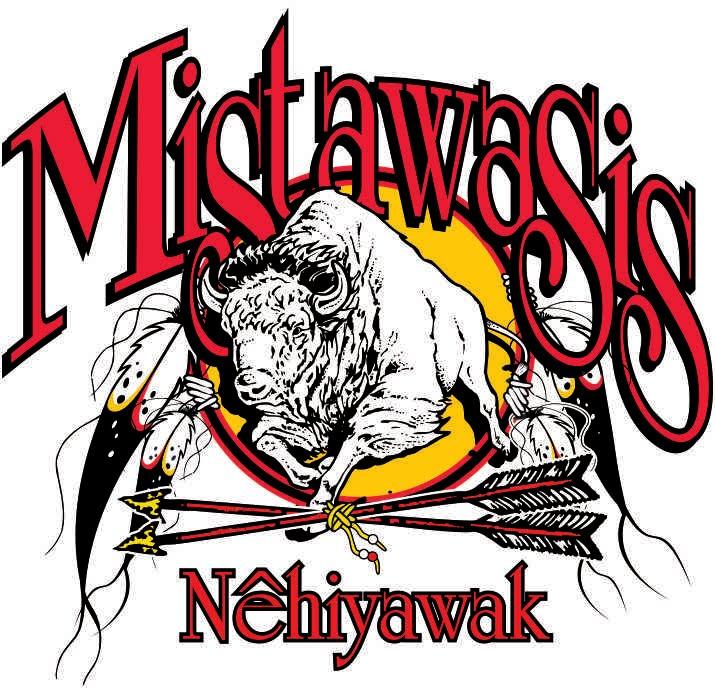 Position: 		Early/Primary Years Teacher Department: 	Education Location: 	Chief Mistawasis SchoolApply By: 	June 2, 2023 Job Summary:To create a class environment favourable to learning and personal growth; to establish effective rapport with students; to motivate students to develop skills, attitudes and knowledge need to provide a good foundation for upper elementary grade education in accordance with each student’s ability; to establish good relationships with parents and other staff membersReports to:Principal/Director of Education Job Duties:Have strong background  in the areas of literacy and numeracyAbility to effectively intertwine Indigenous content into curriculumStrong collaboration skills to enhance academic outcomesMaintain accurate and complete student records, and prepare reports on children and activities, as required by Mistawasis Nêhiyawak policies, and administrative regulationsConfer with parents, administrators, testing specialists, social workers, and professionals to develop individual educational plans designed to promote students’ educational, physical, and social needsEmploy special educational strategies and techniques during instruction to improve the development of sensory and perceptual-motor skills, language, cognition, and memoryTeach personal development skills such as goal setting, independence, and self-advocacy, and prepare students for later gradesMeet with other professionals to discuss individual students’ needs and progressObserve and evaluate students’ performance, behaviours, social development, and physical health A commitment to differentiated instructionHave excellent classroom management skillsParticipates in curriculum development programs as required Perform all other acts reasonable and necessary to accomplish their primary function as requested by the Principal/Director of Education.  Education and Skills:Minimum education degree (B.Ed.)Saskatchewan Teacher’s Professional A certificatea current, original Canadian Criminal Record Check (CPIC) and Vulnerable Sector CheckAbility to work collaboratively with colleagues, and with other agencies Ability to maintain confidentialityMust possess a good working knowledge of technologyValid First Aid/CPR/AED Please submit cover letter, resume, and three professional references to:ddesjardins@mistawasis.ca Mistawasis Nehiyawak thanks all individuals for their applications, however, only those selected for an interview will be contacted. For further information contact:Denise DesjardinsDirector of Education Mistawasis Nehiyawak Phone: 306-466-2395